บันทึกข้อความ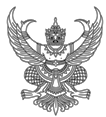 ส่วนราชการ   .........................................................................................   โทร. .................                                      ที่   ศธ 0529					วันที่  เรื่อง	ขออนุมัติเปลี่ยนแปลงรายละเอียดโครงการบริการวิชาการประจำปี .......  โครงการ ................เรียน	รองอธิการบดีฝ่ายวิจัยและพันธกิจสังคม 		ตามที่ คณะ.................. ได้รับงบประมาณแผ่นดิน หมวดเงินอุดหนุนทั่วไป ประจำปี .......... เพื่อดำเนินโครงการ ............................................... จำนวน ................ บาท ความละเอียดทราบแล้วนั้น		เนื่องจาก ..................... (มีการปรับเปลี่ยนแผนการดำเนินงาน, การลาออกของบุคลากร) ทำให้ ............ (มีการเปลี่ยนแปลงหมวดรายจ่าย, คณะทำงาน, กิจกรรมการดำเนินงาน) คณะ.... จึงขออนุมัติเปลี่ยนแปลง......................... (มีการเปลี่ยนแปลงหมวดรายจ่าย, คณะทำงาน, กิจกรรมการดำเนินงาน) ดังนี้ 		จึงเรียนมาเพื่อโปรดพิจารณา					(.........................................................)					...........................................................			              (คณบดี หรือ รอง/ผู้ช่วย คณบดีที่ได้รับมอบหมาย)(หมวดรายจ่าย, คณะทำงาน, กิจกรรมการดำเนินงาน)ที่ได้รับอนุมัติเดิม(หมวดรายจ่าย, คณะทำงาน, กิจกรรมการดำเนินงาน)ที่ขอปรับใหม่